ПОЯСНЮВАЛЬНА ЗАПИСКА№ ПЗН-43340 від 27.07.2022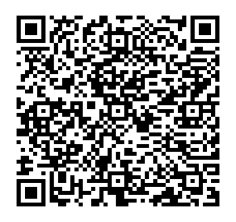 до проєкту рішення Київської міської ради:Про передачу ТОВАРИСТВУ З ОБМЕЖЕНОЮ ВІДПОВІДАЛЬНІСТЮ «БУДІВЕЛЬНЕ ОБ’ЄДНАННЯ МРІЯ» в оренду земельної ділянки для розміщення та експлуатації будівель і споруд автомобільного транспорту та дорожнього господарства на вул. Казимира Малевича, 32 у Голосіївському районі міста КиєваЮридична особа:*за даними Єдиного державного реєстру юридичних осіб, фізичних осіб- підприємців та громадських формуваньВідомості про земельну ділянку (кадастровий № 8000000000:72:219:0041).3. Обґрунтування прийняття рішення.На замовлення зацікавленої особи землевпорядною організацією розроблено проєкт землеустрою щодо відведення земельної ділянки, який згідно яка згідно зі статтею 1861 Земельного  кодексу України (в редакції до 27.05.2021) погоджено з відповідними органами, зокрема:Відповідно до Земельного кодексу України та Порядку набуття прав на землю із земель комунальної власності у місті Києві, затвердженого рішенням Київської міської ради 
від 20.04.2017 № 241/2463, Департаментом земельних ресурсів виконавчого органу Київської міської ради (Київської міської державної адміністрації) розроблено проєкт рішення Київської міської ради.4. Мета прийняття рішення.Метою прийняття рішення є забезпечення реалізації встановленого Земельним кодексом України права особи на оформлення права користування на землю.5. Особливі характеристики ділянки.Стан нормативно-правової бази у даній сфері правового регулювання.Загальні засади та порядок передачі земельних ділянок у власність чи користування зацікавленим особам визначено Земельним кодексом України та Порядком набуття прав на землю із земель комунальної власності у місті Києві, затвердженим рішенням Київської міської ради від 20.04.2017 № 241/2463.Фінансово-економічне обґрунтування.Реалізація рішення не потребує додаткових витрат міського бюджету.Відповідно до Податкового кодексу України, Закону України «Про оренду землі» та рішення Київської міської ради від 09.12.2021 № 3704/3745 «Про бюджет міста Києва на 2022 рік» розрахунковий розмір річної орендної плати складатиме: 37 921 грн 56 коп (3 %).Прогноз соціально-економічних та інших наслідків прийняття рішення.Наслідками прийняття розробленого проєкту рішення стане:        - реалізація зацікавленою особою своїх прав щодо використання земельної ділянки.Доповідач: директор Департаменту земельних ресурсів Валентина ПЕЛИХ. Назва	ТОВАРИСТВО З ОБМЕЖЕНОЮ ВІДПОВІДАЛЬНІСТЮ «БУДІВЕЛЬНЕ ОБ'ЄДНАННЯ «МРІЯ» Перелік засновників (учасників) юридичної особи*РИБАКОВ СЕРГІЙ ВОЛОДИМИРОВИЧУКРАЇНА, 04107, МІСТО КИЇВ, ПРОВ.ТРОПІНІНА, БУДИНОК 3 ТОВАРИСТВО З ОБМЕЖЕНОЮ ВІДПОВІДАЛЬНІСТЮ «ФЕДОРРА»УКРАЇНА, 49126, ДНІПРОПЕТРОВСЬКА ОБЛ., МІСТО ДНІПРО, ПРОСПЕКТ ПРАЦІ, БУДИНОК 9 А Кінцевий бенефіціарний   власник (контролер)*РИБАКОВ СЕРГІЙ ВОЛОДИМИРОВИЧУКРАЇНА, 04107, МІСТО КИЇВ, ПРОВ.ТРОПІНІНА, БУДИНОК 3 Реєстраційний номер:від 20.07.2022 № 723657434 Місце розташування (адреса)м. Київ, р-н Голосіївський, вул. Казимира Малевича, 32  Площа0,0549 га Вид та термін користуванняОренда на 5 років Категорія земельземлі промисловості, транспорту, електронних комунікацій, енергетики, оборони та іншого призначення Цільове призначення12.04 для розміщення та експлуатації будівель і споруд автомобільного транспорту та дорожнього господарства Нормативна грошова оцінка 
 (за попереднім розрахунком*) 1 264 051 грн 93 коп. *Наведені розрахунки нормативної грошової оцінки не є остаточними і будуть уточнені   відповідно до вимог чинного законодавства при оформленні права на земельну ділянку. *Наведені розрахунки нормативної грошової оцінки не є остаточними і будуть уточнені   відповідно до вимог чинного законодавства при оформленні права на земельну ділянку.структурний підрозділ Київської міської державної адміністрації у сфері охорони культурної спадщини:від 10.11.2020 № 066-3984 територіальний орган центрального органу виконавчої влади, що реалізує державну політику у сфері земельних відносин(екстериторіальне погодження):від 22.10.2020 № 26156/82-20 Наявність будівель і споруд   на ділянці:Земельна ділянка вільна від забудови.  Наявність ДПТ:Детальний план території відсутній. Функціональне призначення   згідно з Генпланом:Відповідно до Генерального плану міста Києва, затвердженого рішенням Київської міської ради                  від 28.03.2002 № 370/1804, земельна ділянка за функціональним призначенням належить до території вулиць і доріг. Правовий режим:Земельна ділянка належить до земель комунальної власності територіальної громади міста Києва. Розташування в зеленій зоні:Земельна ділянка не входить до зеленої зони. Інші особливості:Земельна ділянка межує з земельною ділянкою площею 0,7371 га (кадастровий номер 8000000000:72:219:0033) на вул. Казимира Малевича, 32 у Голосіївському районі 
м. Києва, яка на підставі рішення Київської міської ради від 29.03.2007 № 412/1073 передана в оренду на 5 років ТОВАРИСТВУ З ОБМЕЖЕНОЮ ВІДПОВІДАЛЬНІСТЮ «БУДІВЕЛЬНЕ ОБ’ЄДНАННЯ МРІЯ»  для будівництва і обслуговування багатоквартирного житлового будинку (договір оренди земельної ділянки від 02.07.2007 
№ 79-6-00517).Рішенням Київської міської ради термін дії договору поновлено на 15 років (договір про поновлення та внесення змін до договору оренди земельної ділянки від 10.02.2014 
№ 13, термін дії оренди до 10.02.2029).Згідно з листом Департаменту охорони культурної спадщини, виконавчого органу Київської міської ради (Київської міської державної адміністрації) від 10.11.2020 № 066-3984 земельна ділянка розташована у Центральному історичному ареалі міста Києва, в зоні регулювання забудови третьої категорії.Частина земельної ділянки розташована в межах червоних ліній.Зважаючи на положення статей 9, 122 Земельного кодексу України та пункту 34 частини першої статті 26 Закону України «Про місцеве самоврядування в Україні» (щодо обов’язковості розгляду питань землекористування на пленарних засіданнях) вказаний проєкт рішення направляється для подальшого розгляду Київською міською радою.Директор Департаменту земельних ресурсівВалентина ПЕЛИХ